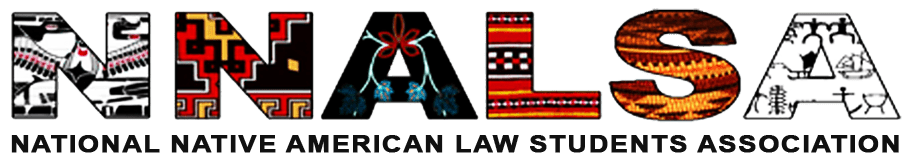 NNALSA Executive BoardJune 9, 2019 at 6 PM (EST)Conference Line: (712) 770-4700
Passcode: 625560Agenda Roll CallAgenda ApprovalApprove Meeting Minutes from May Meeting Mid-Year Location VoteNABA-DC wants to work with usDC conference is October 25NNABA events are October 26We would either do October 26 or 27DiscussionWhat sort of interest would East Coast schools have?Schools have asked about thisNone East Coast have reached out to request itWorries about not engaging in the EastEspecially with Moot Court in the West it is important to engage the East CoastWhat would this look like?More board meetings to plan our programmingSmaller scale FedBar with panels and career fairsStill up to Mid-Year Committee what it would look likeExpensesTravel stipends from NNALSARoom fee support and possibly travel stipends from NNABAThey are looking to us to see what we needMid-Year Committee could work to figure this outMany board members are in DC this summer and can reach out to try to coordinate someAdditional Action ItemsArea Representative SpreadsheetTry to get this filled in by the end of the monthOfficer Reports President SecurityMany hacker emails, please ignore themKeep an eye out and let Brian know if you are getting themGo in and see what the actual email address is before replyingWe are looking into new security measuresCommitteesStill need to finish committee assignmentsMany have not signed upThe link will be sent out after the call please sign up TODAYWe have a lot on the table and need to get these setupBiosPlease get all bios up to dateWant bios on the websites and profiles on the Facebook pageAir TableWill be used to keep each other accountableOne-on-onesBrian will be reaching out to everyone one-on-one to get an understanding on concerns and what everyone needsVice-President Moot CourtSpoke with Dallas and Ashley (Berkeley Presidents)Date: Late February (21st-23rd)Have a problem author working on first draftDraft by end of JulyFinal version end of AugustProblem release dateAll set for October, but considering a September release to allow more timeLogo ArtistTry to find a logo artist for Moot CourtIf you know anyone let Cora knowWebsiteWant to be done in JulyAll edits and tests by end of AugustSite visitCora will be visiting in July or August to meet staff and see spaceRoomsAlready reserved roomsFinancesAlready figured outWorking on routing the website to their accountsOutreachReaching out to judgesHave a draft letter for sponsorsRulesThe committee needs to amend rulesTreasurer Not present, will send an update laterSecretary No updatesPublic Relations DirectorWebsite mostly setupStill need some biosSend any job opportunities or fellowshipsArea Representative ReportsArea 1 In Tucson this summer U of A is working on an orientation programUsed to be a weeklong, but condensed itWorking with SBA presidentCreating a panel during orientation for spouses and parents of law studentsLaw students have a high divorce rate such a panel may help their families to better understand the dynamic Will also have a brochure that will give resources in the areaSchoolsCounselorsFood pantriesLocal chapter is planning a welcome potluck in AugustWants to work on membership and incentivesArea 2 Thursday June 13, UNM NALSA are presenting to PLSI classJuly 1st there will be a new dean at Utah, she is NativeWill be reaching out to her to see how we can helpShe used to be at University of KansasWill be discussing Moot Court with herHaven’t reached out to other schools yetArea 3 Sovereignty Symposium in Oklahoma CityConnected with Oklahoma City Law School and Tulsa Law SchoolReached out to a Tribal Court judge who will be meeting with chapter leaders to discuss what’s happening in Indian Country, specific to ICWAArea 4 Michigan and Wisconsin are excited for the Mid-Year ConferenceArea 5 Area 6 Area 7 Area 8 Other Updates and AnnouncementsBoard MemberPresentMotion By: Victoria Wilson-BurnsSecond By: Mac StantTo approve the agendaStatus: Approved Motion By: Paulene AbeytaSecond By: Austin MooreTo approve the May Meeting MinutesStatus: ApprovedMotion By:Paulene AbeytaSecond By:Christina McDonoghTo hold Mid-Year in DCApprovedMotion By: Austin MooreSecond By: Christina McDonogh To adjournStatus: ApprovedPresident / Brian GarciaYesYesYesYesYesVice President / Cora TsoYesYesYes YesYesTreasurer Andy SnowballNoN/AN/AN/AN/ASecretary / Julia Giffin YesYesYesYesYesPR Director / Jordan OglesbyYesN/AN/AYesYesArea 1 / Paulene AbeytaYesYesYesYesYesArea 2 / MacArthur StantYesYesYesYesYesArea 3 / Victoria Wilson-BurnsYesYesYesYesYesArea 4 / Austin MooreYesYesYesYesYesArea 5 / Amber Hollans YesN/AN/AYesYesArea 6 / Mari HulbuttaYesYesYes YesYesArea 7 / Christina McDonoghYesYesYesYesYesArea 8 / Marissa Sayetsitty NoN/AN/A N/AN/A 